BARANYA MEGYEI DIÁKSPORT TANÁCS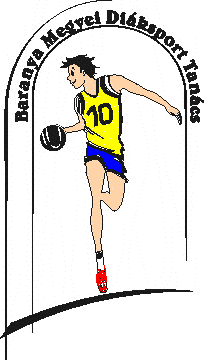 7623 Pécs, Koller u. 7. II/23.Telefon:20/255-0111; E-mail: kaufmann.eszter.sport@gmail.com; Web: www.bmdiaksport.hu Labdarúgás DIÁKOLIMPIAIII. korcsoport MEGYEI DÖNTŐ FIÚ EREDMÉNYE 17/18Résztvevő csapatok:	„A” csoport	„B” csoport	PTE Deák	TVT Pécs	Kitaibel Harkány	Pécsi Jókai Ált. Isk.	Vásárosdombói Ált. Isk.	Somogyapáti Ált. Isk.	Királyegyházai Ált. Isk.	Eredmények:	„A” csoportPTE Deák	-	Kitaibel Harkány	2:1Vásárosdombói Ált. Isk.	-	Királyegyházai Ált. Isk.	2:1Királyegyházai Ált. Isk.	-	Kitaibel Harkány	1:2Vásárosdombói Ált. Isk.	-	PTE Deák	4:1Kitaibel Harkány	-	Vásárosdombói Ált. Isk.	4:0PTE Deák	-	Királyegyházai Ált. Isk.	4:2Az „A” csoport végeredménye:Kitaibel Harkány		3	2	0	1	6 pont	7-3	(5:2)Vásárosdombói Ált. Isk.		3	2	0	1	6 pont	6-6	(4:5)PTE Deák		3	2	0	1	6 pont	7-7	(3:5)Királyegyházai Ált. Isk.		3	0	0	3	0 pont	4-8	„B” csoport TVT Pécs	-	Pécsi Jókai Ált. Isk.	2:2	b:1:0Pécsi Jókai Ált. Isk.	-	Somogyapáti Ált. Isk.	1:3Somogyapáti Ált. Isk.	-	TVT Pécs	0:5A „B” csoport végeredménye:TVT Pécs		2	1	1	0	4 pont	7-2Somogyapáti Ált. Isk.		2	1	0	1	3 pont	3-6Pécsi Jókai Ált. Isk.		2	0	1	1	1 pont	3-5Helyosztók:Mérkőzés az 5-6. helyért: PTE Deák	-	Pécsi Jókai Ált. Isk.	4:2Mérkőzés a 3-4 helyért: Somogyapáti Ált. Isk.	-	Vásárosdombói Ált. Isk.	1:0Döntő:TVT Pécs	-	Kitaibel Harkány	5:0Végeredmény:Pécsi Testvérvárosok Terei Általános IskolaKitaibel P. Általános Iskola és Alapfokú Művészeti Iskola HarkányDél-Zselic Általános Iskola Somogyapáti Általános IskolájaVásárosdombói Általános Iskola és Alapfokú Művészeti IskolaPTE Deák Ferenc Gyakorló Pécsi Jókai Mór Általános IskolaSzentlőrinci Általános Iskola Királyegyházai Általános Iskola Tagintézménye